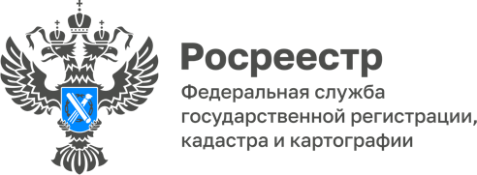 16 ноября (четверг) с 14.00 до 17.00 состоится всероссийская горячая линия по вопросам государственной регистрации договоров участия в долевом строительстве.Какие документы необходимы для регистрации договора долевого участия?Как на законодательном уровне защищены интересы участников долевого строительства?Специалисты Управления Росреестра по Красноярскому краю также расскажут о преимуществах способа подачи заявления застройщиком в орган регистрации прав от имени участника долевого строительства о регистрации права собственности.Всероссийская горячая линия организована в рамках мероприятий, приуроченных к 15-летию образования Росреестра и 25-летию создания в Российской Федерации системы государственной регистрации прав на недвижимое имущество и сделок с ним.Телефон «горячей линии»: (391) 226-55-13Анонс подготовленУправлением Росреестра по Красноярскому краю Контакты для СМИ: тел.: (391)2-226-756 е-mail: pressa@r24.rosreestr.ru«ВКонтакте» http://vk.com/to24.rosreestrTelegram https://t.me/Rosreestr_krsk24Одноклассники https://ok.ru/to24.rosreestrRuTube https://rutube.ru/channel/30409991/